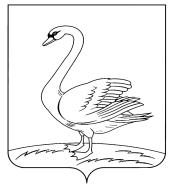 ПОСТАНОВЛЕНИЕадминистрации сельского поселения Куликовский сельсовет Лебедянского муниципального района Липецкой области 17.07.2020 г.                                        с. Куликовка Вторая                                           № 16О назначении публичных слушанийпо проекту  Правил землепользования и застройки сельского поселения Куликовский сельсовет Лебедянского муниципального района Липецкой области.      Руководствуясь Федеральныи законом от 06.10.2013г. №131-ФЗ «Об общих принципах организации местного самоуправления в Российской Федерации», Федеральным законом от 29.12.2004 № 190-ФЗ «О введение в действие градостроительного кодекса Российской федерации» , Уставом сельского поселения Куликовский сельсовет Лебедянского района Липецкой области, «Порядком организации и проведения публичных слушаний на территории сельского поселения Куликовский сельсовет Лебедянского района Липецкой области»  утвержденным решением Совета депутатов сельского поселения Куликовский сельсовет от «12» апреля 2016 г. № 26П О С Т А Н О В Л Я Ю:Вынести по инициативе главы администрации сельского поселения Куликовский сельсовет на публичные слушания для обсуждения населением проект  Правил землепользования и застройки сельского поселения Куликовский сельсовет.Назначить публичные слушания по проекту  Правил землепользования и застройки сельского поселения Куликовский сельсовет на 17.08.2020 года в 15 ч. 00 мин.Место проведения слушаний – администрация сельского поселения Куликовский                 сельсовет Лебедянского муниципального района Липецкой области (с. Куликовка Вторая,       ул. Центральная, д.24).Регистрация участников публичных слушаний – с 14ч. 30 мин. До 14ч. 55мин.Установить, что заявки на участие в публичных слушаниях, предложения и рекомендации в письменной форме по проекту Правил землепользования и застройки сельского поселения Куликовский сельсовет принимаются по адресу: с. Куликовка Вторая, ул.Центральная, д.24.Настоящее постановление разместить на официальном сайте сельского поселения Куликовский сельсовет Лебедянского муниципального района Липецкой области и информационных стендах.И.о. главы  администрации сельского поселения Куликовский сельсовет:			         Л.Ф.Юдина